GUÍA DE ORIENTACION¿Qué necesito saber?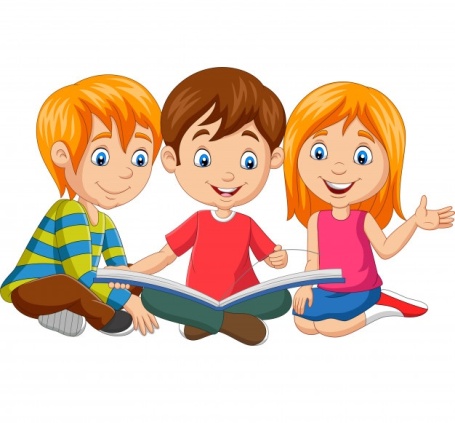 Entonces:Practicar es: hacer o realizar una conducta varias veces y en distintas situaciones de la cotidianeidad o de la vida diaria.“Nuestra Familia”Dios nos entrega una familia para cuidarnos y protegernos, están también los tíos y abuelos, todos se preocupan de los niños y niñas por amor y afecto 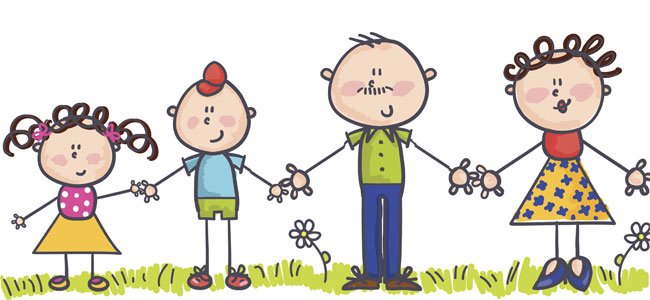 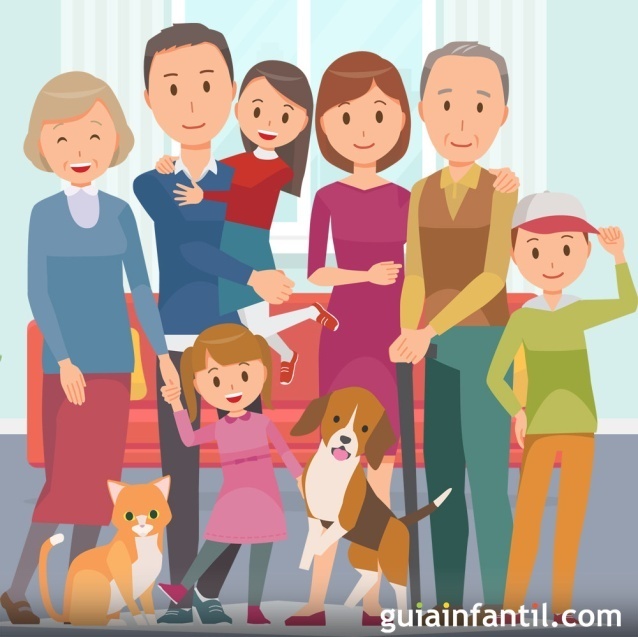 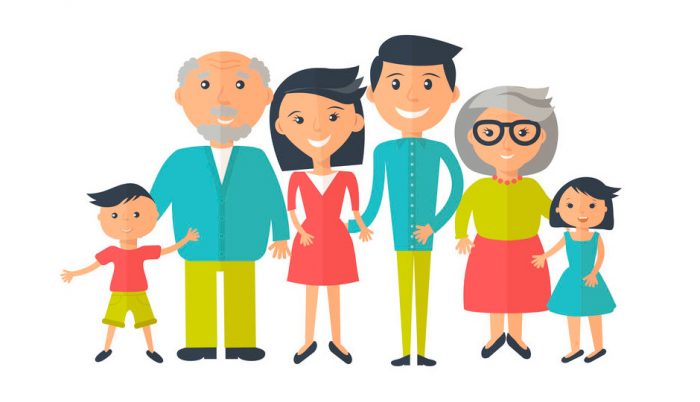 ¿Quiénes conforman tu familia?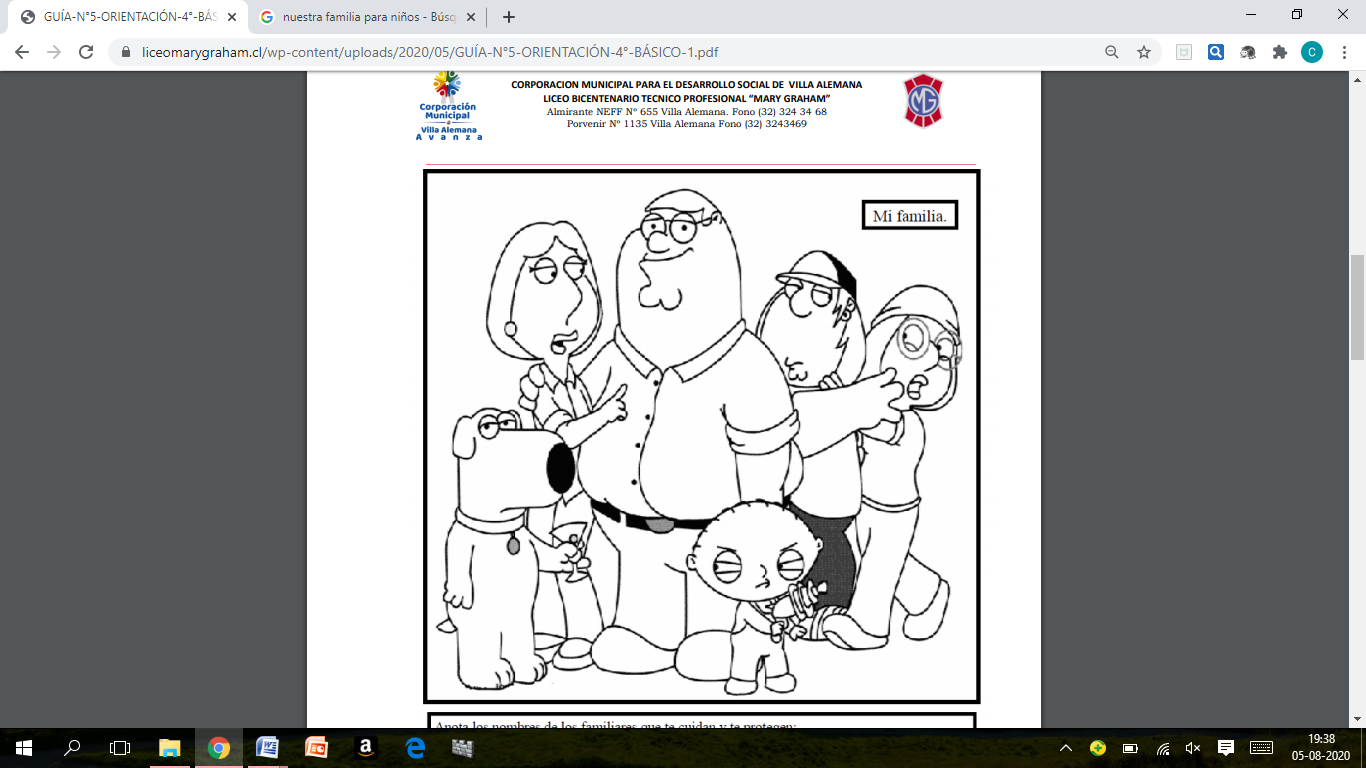 Anota los nombres de los familiares que te cuidan y te protegen: ______________________________________________________________________________________________________________________________________________Anota el nombre de tus verdaderos amigos: ______________________________________________________________________________________________________________________________________________Dibuja y pinta los integrantes de tu familia.Piensa: ¿Cómo sientes el cariño y afecto de tus padres? ¿De qué manera te demuestran su cariño? ¿Cómo sabes que tus padres te aman? 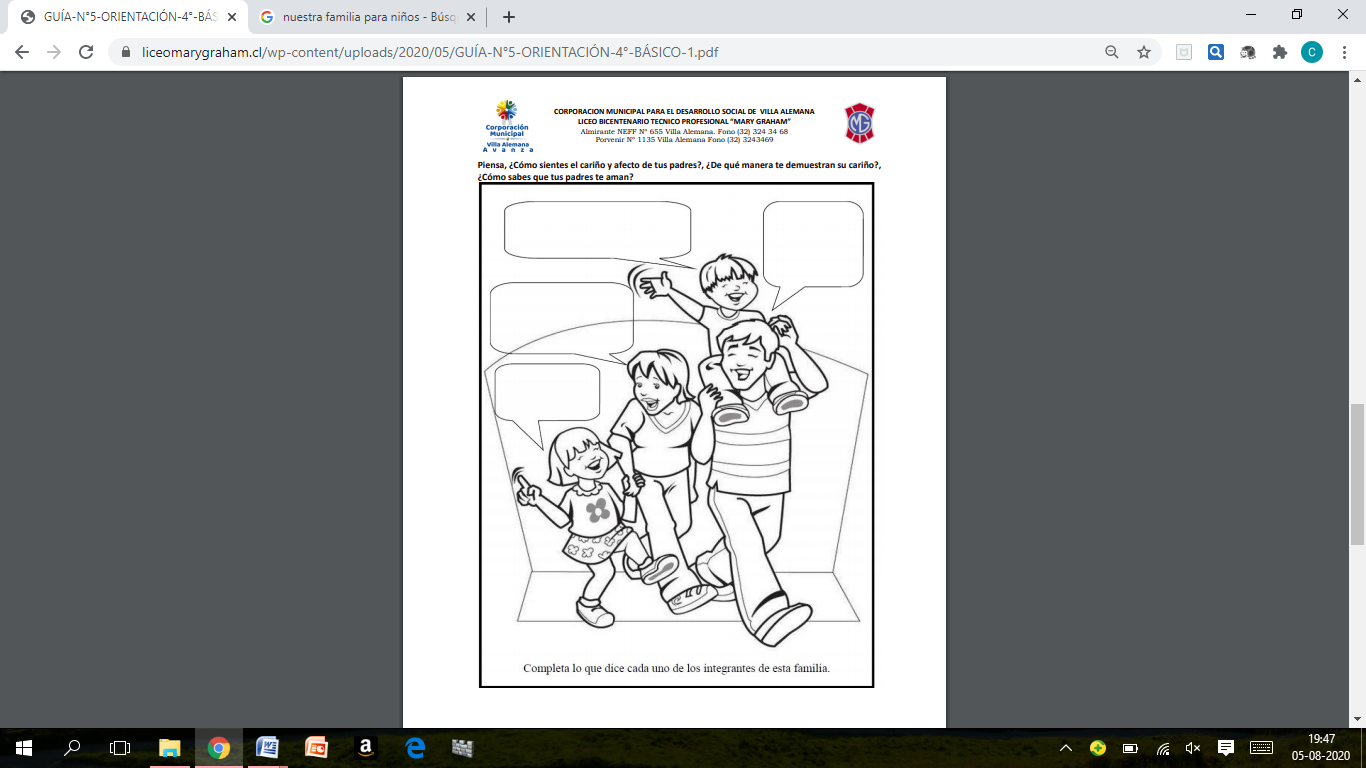 Para reflexionar:¿Te gusta sentirte amado o amada por tu familia? _______________________________________________________________________ ¿Cómo te preocupas tú por los integrantes de tu familia?_______________________________________________________________________Nombre:Curso: 4°A   Fecha: semana N° 20¿QUÉ APRENDEREMOS?¿QUÉ APRENDEREMOS?¿QUÉ APRENDEREMOS?Objetivo (s): OA 4: Practicar en forma autónoma conductas protectoras y de autocuidado, como: mantener una comunicación efectiva con la familia o adulto de su confianza, resguardar la intimidad, (por ejemplo, evitando exponer información personal, fotos íntimas a través de redes sociales, protegiéndose de manifestaciones de índole sexual inapropiadas), seleccionar y acudir a fuentes de información confiables .(personas significativas, libros y páginas de internet especializadas), realizar un uso seguro de redes sociales.Objetivo (s): OA 4: Practicar en forma autónoma conductas protectoras y de autocuidado, como: mantener una comunicación efectiva con la familia o adulto de su confianza, resguardar la intimidad, (por ejemplo, evitando exponer información personal, fotos íntimas a través de redes sociales, protegiéndose de manifestaciones de índole sexual inapropiadas), seleccionar y acudir a fuentes de información confiables .(personas significativas, libros y páginas de internet especializadas), realizar un uso seguro de redes sociales.Objetivo (s): OA 4: Practicar en forma autónoma conductas protectoras y de autocuidado, como: mantener una comunicación efectiva con la familia o adulto de su confianza, resguardar la intimidad, (por ejemplo, evitando exponer información personal, fotos íntimas a través de redes sociales, protegiéndose de manifestaciones de índole sexual inapropiadas), seleccionar y acudir a fuentes de información confiables .(personas significativas, libros y páginas de internet especializadas), realizar un uso seguro de redes sociales.Contenidos: Plan de SexualidadContenidos: Plan de SexualidadContenidos: Plan de SexualidadObjetivo de la semana: Practicar en forma autónoma conductas protectoras y de autocuidado, como: mantener una comunicación efectiva con la familia o adulto de su confianza, utilizando el libro de Senda Aprendo creciendo.Objetivo de la semana: Practicar en forma autónoma conductas protectoras y de autocuidado, como: mantener una comunicación efectiva con la familia o adulto de su confianza, utilizando el libro de Senda Aprendo creciendo.Objetivo de la semana: Practicar en forma autónoma conductas protectoras y de autocuidado, como: mantener una comunicación efectiva con la familia o adulto de su confianza, utilizando el libro de Senda Aprendo creciendo.Habilidad: PracticarHabilidad: PracticarHabilidad: Practicar